21 февраля в колледже под руководством преподавателей Фроловой Н.П. и Лаврова М.В.  была проведена Викторина «Знатоки технологии лекарственных форм»по ПМ.01 МДК 01.02. Отпуск лекарственных препаратов и товаров аптечного ассортимента и ПМ.02 МДК 02.01. Технология изготовления лекарственных форм среди студентов специальности 33.02.01 «Фармация» 3 курс группа 3-1 Ф. Участники разделились на две команды и соревновались друг с другом.Победителем по итогам викторины оказалась команда в составе:Архипова Аюна АлександровнаБолдакова Татьяна ЕвгеньевнаКоноплина Марьяна Максимовна Очирова Айлана ОлеговнаПехметова Анжелика ИгоревнаЧернышева Валерия СергеевнаМонастырев Даниил ВасильевичБердникова Ксения АндреевнаПОЗДРАВЛЯЕМ ПОБЕДИТЕЛЕЙ, БЛАГОДАРИМ УЧАСТНИКОВ!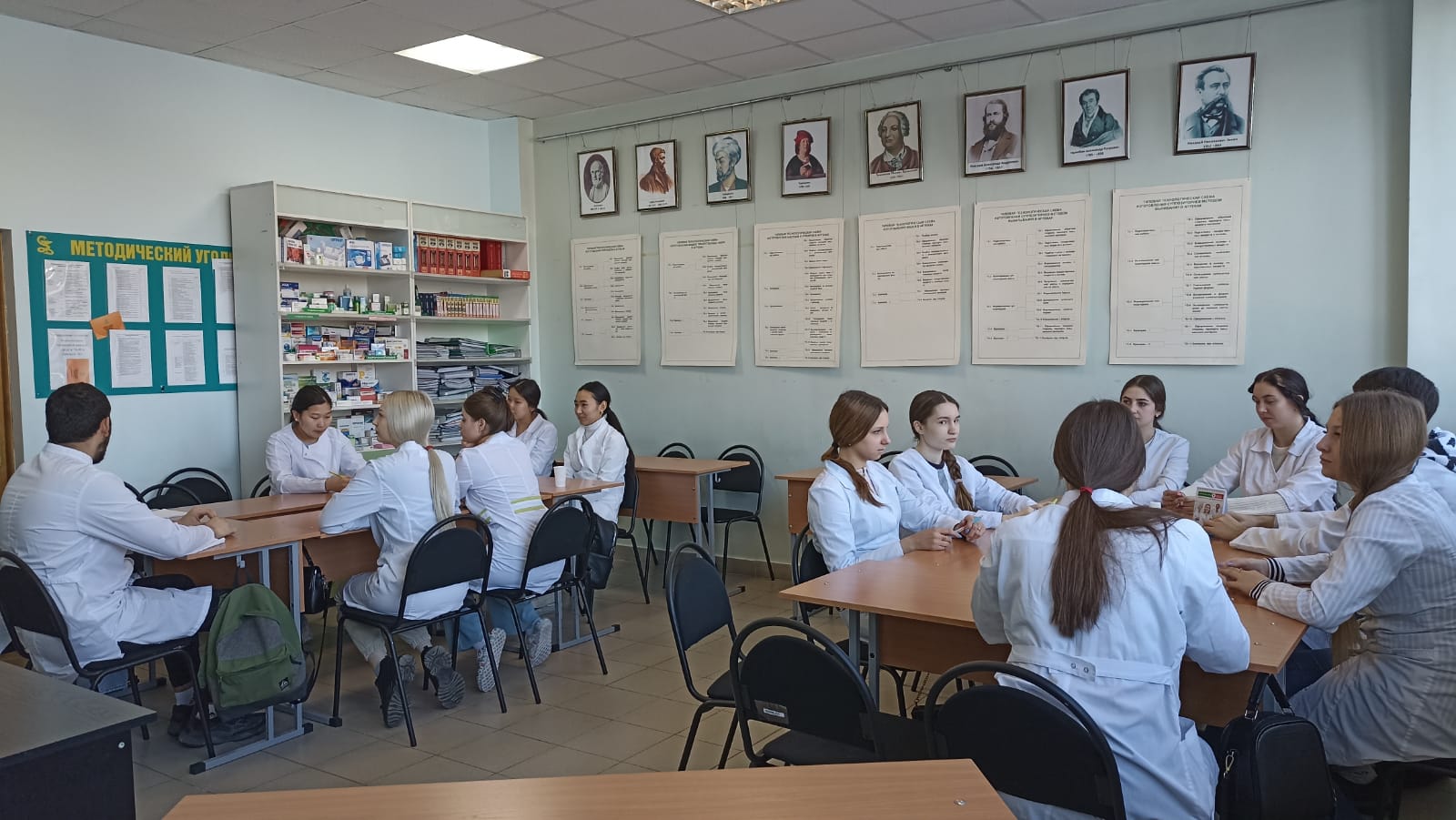 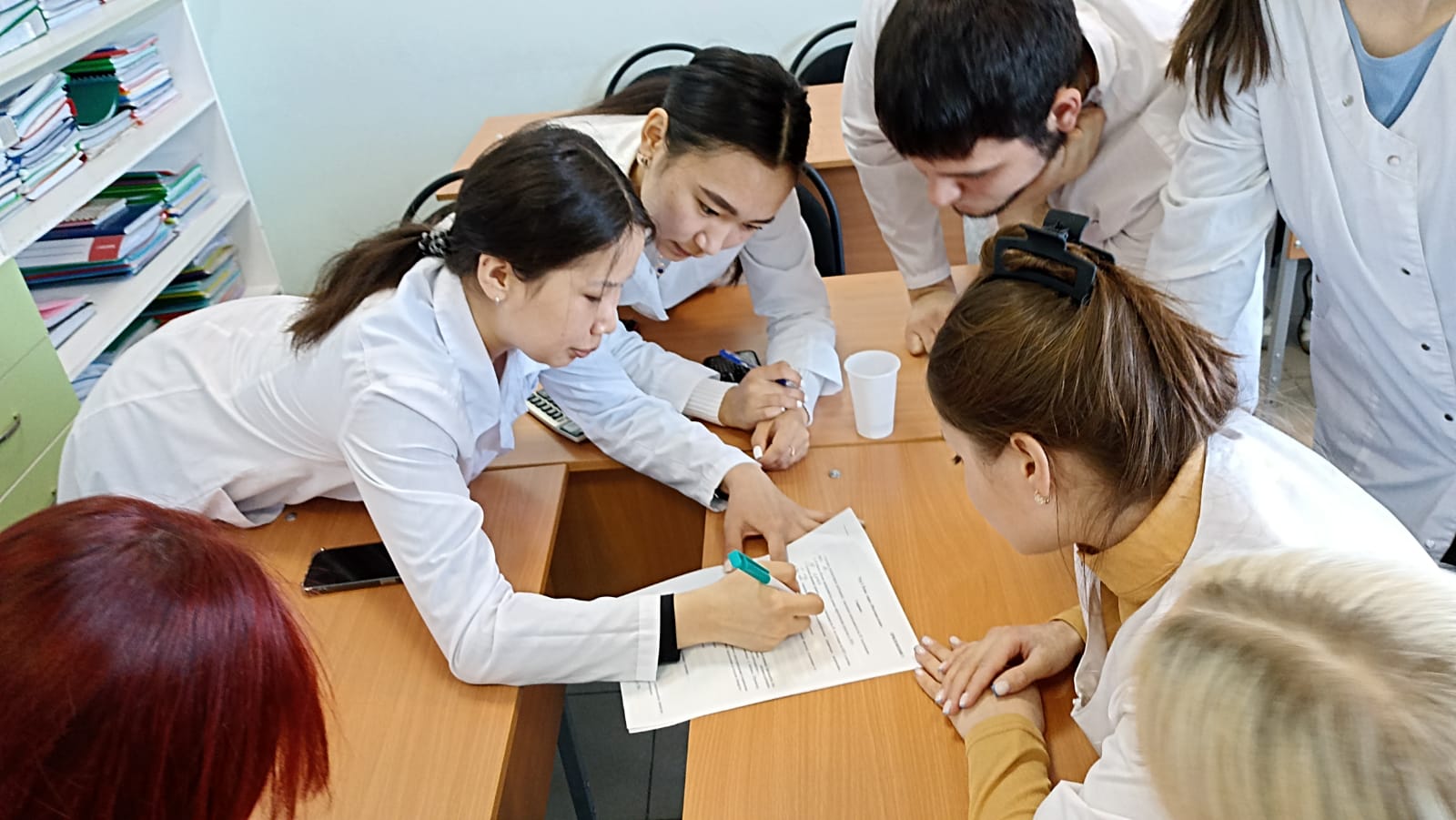 